DOĞA DEYİNCE...(Doğa benim öğretmenim projesi) Doğa benim öğretmenim projesi öğrencileri 2/C sınıfı öğretmenleri Emine Candan KUŞTİMUR ile ‘DOĞA DEYİNCE’  çalışması yaptılar. Doğada akıllarına gelen kelimeleri yazıp üzerinden resimler yaptılar ilginç ve güzel resimler ortaya çıkmıştır. 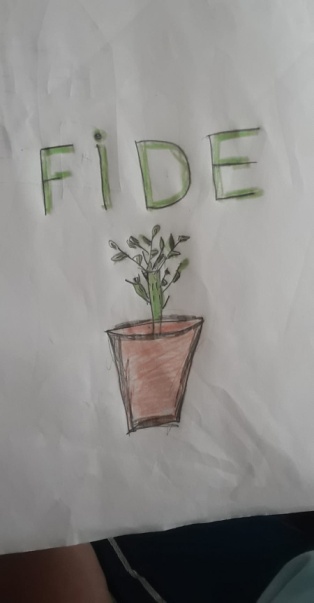 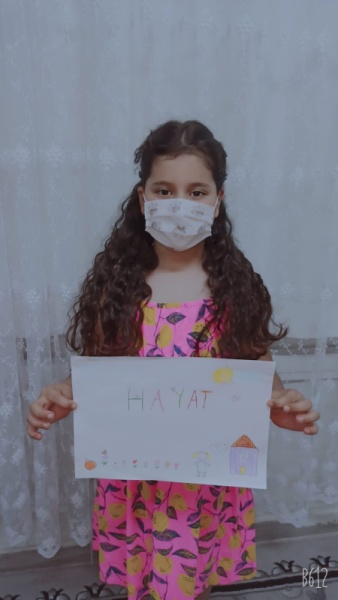 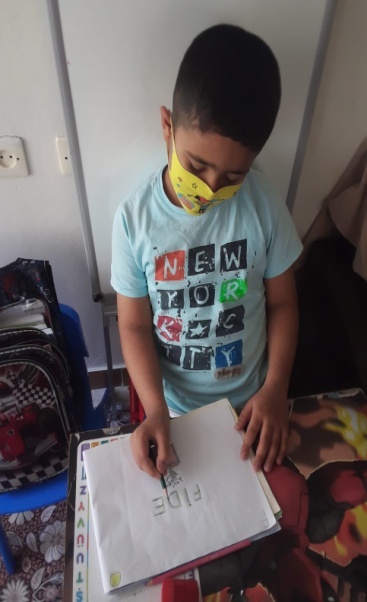 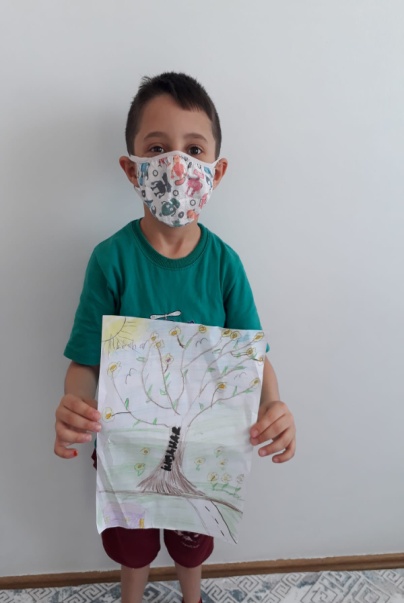 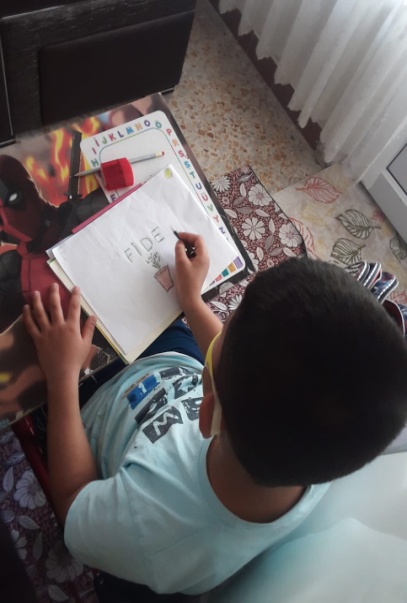 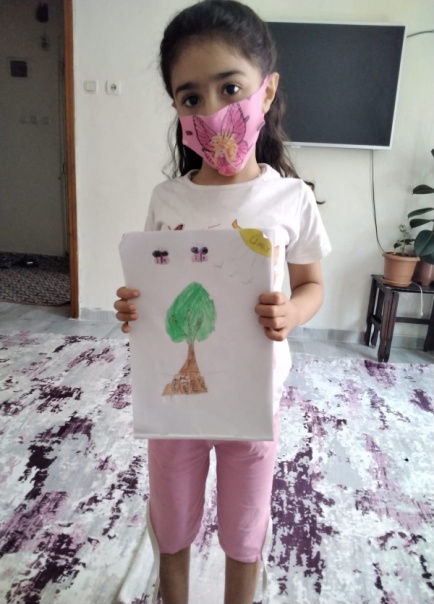 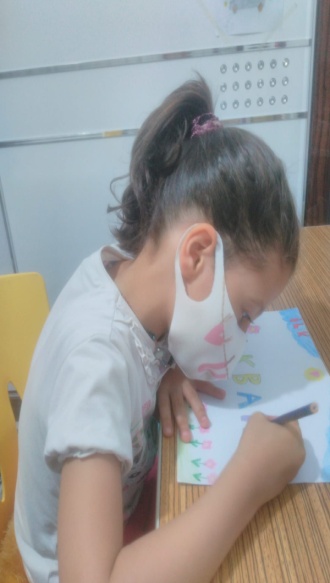 